                                                                                                                                           BASIN BÜLTENİAntalya Film Forum’dan Türkiye Sinemasına Büyük Destek55. Uluslararası Antalya Film Festivali kapsamında, bu yıl beşincisi gerçekleştirilen Antalya Film Forum, dün akşam düzenlenen ödül töreniyle sona erdi. Altı ayrı platformda, proje ve yapım aşamasındaki ulusal filmleri destekleyen Antalya Film Forum, bu yıl Türkiye sinemasına toplam 533 bin TL’lik maddi destek sağladı. Törene katılan Antalya Büyükşehir Belediyesi Başkanı Menderes Türel, Antalya Film Forum’un desteklediği filmlerin uluslararası festivallerde ödül kazanmasının kendilerini gururlandırdığını söyledi. Antalya Film Forum Direktörü Zeynep Atakan ise ‘Harika bir 4 yıl geçirdik. Bu yıl da geniş bir katılım oldu. Türkiye’de film yapan kadınların kurduğu Kameralı Kadınlar’ın tanıtımını da Film Forum’da yaptık. Bu yılın en yeni etkinliği Bela Tarr  ile Film Yönetimi Atölyesi oldu’ diye konuştu. Konuşmaların ardından sahneye çıkan usta Macar yönetmen Bela Tarr, atölyesine katılan 12 genç sinemacıyı tebrik ederek katılım belgelerini verdi. Daha sonra sonuçları sinemacılar tarafından heyecanla beklenen ödül törenine geçildi.Antalya Film Forum’da bu yıl Kurmaca Pitching, Belgesel Pitching, Work in Progress (Yapım Aşamasında), Kısa Film Work in Progress, Yapımcısını Arayan Projeler, Sümer Tilmaç Antalya Film Destek Fonu platformlarının yanı sıra Bela Tarr ile Film Yönetimi Atölyesi de gerçekleşti. 29 Eylül-3 Ekim tarihleri arasında gerçekleştirilen Antalya Film Forum’a seçilen projelerin sahipleri jüriye yaptıkları sunumların yanı sıra, beş gün boyunca projelerini geliştirme, ulusal ve uluslararası endüstri profesyonelleri ile buluşma ve etkinliklere katılma fırsatı buldu. Beş gün boyunca sürdürülen çalışmalar sonucunda Antalya Film Forum’un bu yıl destek verdiği yapımlar ise şöyle sıralandı: KURMACA PITCHING PLATFORMU ÖDÜLÜOKUL TIRAŞI / DESKMATEYönetmen/Director: Ferit KarahanYapımcı/ Producer: Kanat DoğramacıPAŞA GÖNLÜM İSTEDİ KAYBOLDUM/ EVERYTHING IN ITS RIGHT PLACEYönetmen/ Director: Berrak ÇolakYapımcı/ Producer: Engin Palabıyık, Müge ÖzenKURMACA PITCHING PLATFORMU TRT ÖZEL ÖDÜLÜAŞI / GRAFTYönetmen/ Director: Ahmet KüçükkayalıYapımcı/ Producer: İnci Gülen OarrBELGESEL PITCHING PLATFORMU ÖDÜLÜTÜRK HEAVY METALİ DE İYİDİR / TURKISH HEAVY METAL IS NOT THAT BAD Yönetmen/Director: Ketche, Necati TüfenkYapımcı/ Producer: Uğur Can GürsözlüYENİ ŞAFAK SOLARKEN / NEW DAWN FADESYönetmen/ Director: Gürcan KeltekYapımcı/ Producer: Arda ÇiltepeBELGESEL PITCHING PLATFORMU TRT ÖZEL ÖDÜLÜMOR MENEKŞELİ KADINLAR / WOMEN WITH PURPLE VIOLETSYönetmen/ Director: Sezen KayhanYapımcı/ Producer: Beste YamalıoğluSÜMER TİLMAÇ ANTALYA FİLM DESTEK FONU ÖDÜLÜPOTA / THE POTSenarist/Yönetmen: Ahmet TokluYapımcı: Burak KanısıcakWORK IN PROGRESS PLATFORMU ÖDÜLÜAV / THE HUNTYönetmen/Director: Emre AkayYapımcı/ Producer: Tolga Topçu & Diloy GülünWORK IN PROGRESS PLATFORMU MOJO FX POST PRODÜKSİYON ÖDÜLÜKOVAN / THE HIVEYönetmen/Director: Eylem KaftanYapımcı/ Producer: Canol BalkayaWORK IN PROGRESS PLATFORMU POSTBIYIK SES POST PRODÜKSİYON ÖDÜLÜMİMAROĞLUYönetmen/Director: Serdar KökçeoğluYapımcı/ Producer: Dilek Aydın & Esin UsluKISA FİLM WORK IN PROGRESS PLATFORMU ÖDÜLÜFOTOĞRAF / THE PHOTOGRAPHYönetmen/Director: Ozan TakışYapımcı/ Producer: Ozan TakışKISA FİLM WORK IN PROGRESS PLATFORMU POSTBIYIK SES ve RENKLENDİRME ÖDÜLÜGERMİYAN’IN RENKLERİ / COLOURS OF GERMİYANYönetmen/Director: Aziz AlacaYapımcı/ Producer: Çiğdem TunçkanatKISA FİLM WORK IN PROGRESS PLATFORMU TRT ÖZEL ÖDÜLÜEKSİK / LACKYönetmen/Director: Volkan BudakYapımcı/ Producer: Volkan BudakKISA FİLM WORK IN PROGRESS PLATFORMU PERİ İSTANBUL FESTİVAL ÖDÜLÜİNCE BİR ÇİZGİ / A FINE LINEYönetmen/Director: Mirjam OrthenYapımcı/ Producer: Dilek Aydın & Erkal Taşkın & Matthias NerlichYAPIMCISINI ARAYAN PROJELER PLATFORMU ÖDÜLÜKÜÇÜK BİR HATA / A SMALL MISTAKESenarist/Screenwriter: Ceyda AşarYönetmen/Director: Levent TürkanLACİVERT GECE / DARK BLUE NIGHTSenarist/Screenwriter: Muhammet ÇakıralYönetmen/Director: Muhammet ÇakıralYAPIMCISINI ARAYAN PROJELER PLATFORMU RTNT FİLM YAPIM DANIŞMANLIĞI ÖDÜLÜSenarist/Screenwriter: Alpgiray Uğurlu, İlke Keleşoğlu UğurluYönetmen/Director: Alpgiray Uğurlu
KURMACA PİTCHİNG VİLLA KULT KÜLTÜREL RESİDANS ÖDÜLÜ
Berrak ÇolakBilgi için:Havva Kızılırmak PR/ Dilek Şanlıdileksanli11@gmail.com 0535 312 94 62Havva Kızılırmak PR/ Cansu Kızılırmakkzlrmakcansu@gmail.com 0538 776 90 39Deniz Göktepe/Antalya Büyükşehir Belediyesi Basındenizgoktepe7@hotmail.com 0542 411 90 66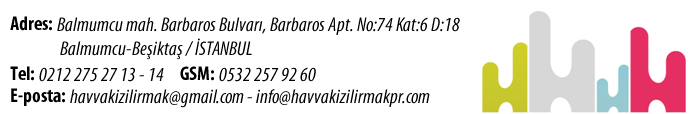 